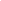 FITNESS STUDIO MARKETING PLAN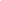 [Parker Fitness Studio][2018 – 2019]IndexEXECUTIVE SUMMARY[Parker Fitness Studio] is a health and fitness center based in [Charlotte, North Carolina]. The company offers affordable fitness and lifestyle programs for interested working professionals ages [20-39]. The company aims to break the fears and doubts that may keep these working professionals from getting healthy and fit. It will encourage them by posting, among other things, relevant content and videos on social media. The company anticipates growth in the number of customers in the next two years.  COMPANY OVERVIEWMission Statement[Parker Fitness Studio] assists customers to achieve a body that’s both healthy and fit through its proven fitness and lifestyle programs. Philosophy[Parker Fitness Studio] pursues excellence and efficiency when achieving the desired physical health and fitness of customers during the implementation of their chosen fitness and lifestyle programs. Vision: [Parker Fitness Studio] is one of the most trusted and reliable fitness centers in [North Carolina].OutlookWith the current campaign for health and fitness pushed by the government, more individuals go to health and fitness centers as part of their daily routine. The company anticipates that the number of fitness studio regulars will continue to grow as people become more concerned about getting fit and healthy.  Type of Industry: Health and Fitness IndustryBusiness Structure: Sole ProprietorshipOwnership: Sole Proprietorship, [Rafael Parker]Start-Up Summary[Parker Fitness Studio] initially operated with a total startup cost of [100K] USD provided by the sole proprietor. The fund covered payments for rent, insurance, advertising costs, legal fees, and payroll.PRODUCTS AND SERVICESProduct/Service Description[Parker Fitness Studio] provides fitness programs for muscle gain or toning, and cardiovascular fitness programs for customers. Value Proposition[Parker Fitness Studio] always promotes and recommends a healthy lifestyle in every fitness program rendered to maintain the physical health of the customer.Pricing Strategy[Parker Fitness Studio] follows the price bundling approach while making its prices competitive in the market. The customer pays a monthly membership fee for the fitness trainer and use of the fitness equipment. MARKETING ANALYSISThe health and fitness industry is currently booming with the continuous campaign of the government for a healthy and fit life. More individuals are paying for fitness studio memberships with the goal to stay healthy, reduce weight, optimize strength/endurance, and look physically appealing. This resulted in an increasing number of health and fitness centers in the US. Market Segmentation[Parker Fitness Studio] will focus on promoting its fitness and lifestyle programs to working professionals ages [20-39]. The company will break the fears and doubts of this age group to get into its fitness and lifestyle programs.   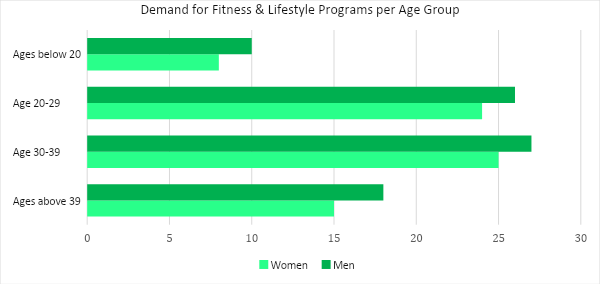 Target Market Segmentation StrategyCustomers ages [20-39] who exercise regularlyThe company will post relevant contents in relation to the fitness and lifestyle programs it offers on various social media platforms. Interested individuals who have fears and doubtsThe company will post videos about the importance and the benefits associated with the fitness and lifestyle programs offered. STRATEGY AND IMPLEMENTATIONTarget Market Strategy[Parker Fitness Studio] aims to attract new customers and increase its sales by [25]%. The company will achieve that sales growth with the help of social media. Competitive EdgeSales Strategy and Forecast[Parker Fitness Studio] targets the following monthly revenues for the fiscal year [2018]. 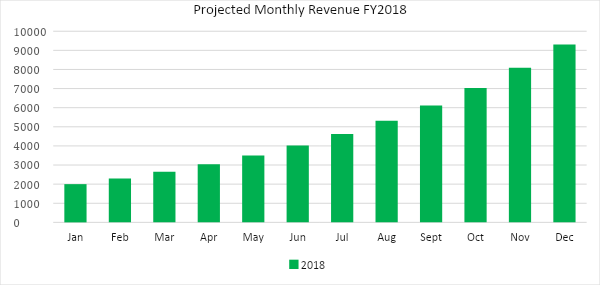 The company anticipates the following increments in the number of customers after posting contents on various social media platforms.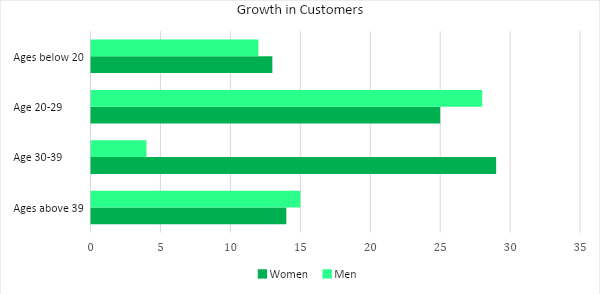 Marketing Strategy[Parker Fitness Studio] plans to use the influence of social media to promote its services. The company will post contents and videos about its services and the importance of being healthy and fit. MilestonesMANAGEMENT AND PERSONNEL[Parker Fitness Studio] is a sole proprietorship business personally managed by [Rafael Parker]. The company employs a total of [8] trainers who administer the fitness programs appropriate for each customer. FINANCIAL PLANThis financial plan prepared for [Parker Fitness Studio] includes a break-even analysis, estimated profit and loss, balance sheet, and cash flow statements. Break-Even AnalysisExecutive Summary[PAGE NUMBER]Company Overview[PAGE NUMBER]Products and Services[PAGE NUMBER]Marketing Analysis[PAGE NUMBER]Strategy and Implementation[PAGE NUMBER]Management and Personnel[PAGE NUMBER]Financial Plan[PAGE NUMBER]Start-Up FundingStart-Up FundingStart-Up Expenses$45,250Start-Up Assets$54,750Total Funding Required$100,000AssetsNon-Cash Assets from Start-Up$34,750Cash Requirements from Start-up$4,500Additional Cash Raised$15,000Cash Balance on Starting Date$500Total Assets$54,750CapitalPlanned InvestmentOwner$100,000Other$0Additional Investment Requirement$0Total Planned Investment$100,000Loss at Start-Up (Start-Up Expenses)-$45,250Total Capital$54,750Total Capital and Liabilities$54,750Start-UpStart-UpRequirementsStart-Up ExpensesRent - 5 Months$3,750Advertising$1,800Legal Fees$1,200Staff Training$2,500Insurance$1,000Other$35,000Total Start-Up Expenses$45,250Start-Up AssetsCash Required$5,000Start-Up Inventory$9,750Other Current Assets$15,000Long-Term Assets$25,000Total Assets$54,750Total Requirements (Total Start-Up Expenses + Total Assets)$100,000SWOT AnalysisStrengthsWeaknessesOpportunitiesThreats[Parker Fitness Studio]Affordable fitness and lifestyle programs for both beginners and regularsWeak social media presenceThe growing interest of individuals on fitness and lifestyle programs Social media influence of already established fitness centers[FlexFit Fitness Gym]Flexible business hoursPoor quality of fitness equipmentThe onset of advanced technology enabling the company to innovateAvailability of high-quality facilities from fitness centers with flexible business hours[Healthy Fitness Center]Top class fitness center facilitiesHighly expensive membership feesThe unchanging purchase behavior of fitness and gym enthusiastsEmerging fitness studios providing fitness programs at less costly ratesMarketing StrategyActivitiesTimelineSuccess CriteriaSocial MediaPost videos and contents about the company’s fitness programsApril 1, 2018 The company earns customers after the videos and contents are posted on social media.Video and Content PostsPrepare articles/videos about health and fitnessASAPThe articles and videos are created and posted on social media, which sparked interest to a significant number of people.--------Fixed CostsAverage PriceAverage PriceVariable CostsVariable CostsContribution MarginBreak-Even Units$4,750.00$30.00$30.00$1.79$1.79$28.21168Fixed CostsFixed CostsAmountAmountVariable CostsVariable CostsPer Unit AmountRentRent3,7503,750AdvertisingAdvertising0.56InsuranceInsurance1,0001,000Legal FeesLegal Fees0.83Staff TrainingStaff Training0.40TotalTotal4,7504,750TotalTotal1.79Fixed CostsFixed CostsVariable CostsBusiness Lease - RentBusiness Lease - Rent$3,750InsuranceInsurance$1,000Total Fixed CostsTotal Fixed Costs$4,750Total Units Sold in 1 MonthTotal Units Sold in 1 Month1,000Variable Costs (Unit Sold/Cost per Unit)Average PriceVariable CostsAdvertising$1,800$0.56Legal Fees$1,200$0.83Staff Training$2,500$0.40Total Variable Cost (Per Unit)Total Variable Cost (Per Unit)$1.79Break-EvenBreak-EvenSelling Price Per UnitSelling Price Per Unit$30.00Break-Even Point Per Unit [Fixed Costs/(Sales Price Per Unit - Variable Cost Per Unit)]Break-Even Point Per Unit [Fixed Costs/(Sales Price Per Unit - Variable Cost Per Unit)]4,750Break-Even Point Per Unit [Fixed Costs/(Sales Price Per Unit - Variable Cost Per Unit)]Break-Even Point Per Unit [Fixed Costs/(Sales Price Per Unit - Variable Cost Per Unit)]28.21Break-Even Point in UnitsBreak-Even Point in Units168Contribution Margin (Selling Price - Total Variable Cost)Contribution Margin (Selling Price - Total Variable Cost)$28.21Profit and Loss ProjectionProfit and Loss ProjectionProfit and Loss ProjectionProfit and Loss ProjectionFY2018FY2019FY2020Sales$200,000.00$270,000.00$364,500.00Direct Cost of Sale$80,000.00$108,000.00$145,800.00Other Cost of Sale$3,000.00$3,750.00$4,687.50Total Cost of Goods Sold or COGS (Sales - Direct Cost of Sale - Other Cost of Sale)$117,000.00$158,250.00$214,012.50Gross Profit (Sales-Total Cost of Goods Sold)$83,000.00$111,750.00$150,487.50Gross Margin % (Gross Profit/Sales)41.50%41.39%41.29%Operating ExpensesRent$7,500.00$7,500.00$7,500.00Insurance$12,000.00$12,000.00$12,000.00Utilities$5,000.00$5,000.00$5,000.00Salary (Including Tax)$23,000.00$23,000.00$23,000.00Maintenance & Supplies$7,000.00$7,000.00$7,000.00Total Operating Expenses$54,500.00$54,500.00$54,500.00EBITDA (Total Cost of Sale-Total Operating Expenses)$62,500.00$103,750.00$159,512.50Depreciation$250.00$250.00$250.00Interest Expense$0.00$0.00$0.00Taxes Paid$2,070.00$2,070.00$2,070.00Net Profit (Gross Profit - Operating Expenses - Taxes - Interest)$26,430.00$55,180.00$93,917.50Balance Sheet ProjectionBalance Sheet ProjectionBalance Sheet ProjectionBalance Sheet ProjectionFY2018FY2019FY2020Cash$30,000.00$76,475.00$150,748.75Accounts Receivable$25,000.00$32,500.00$42,250.00Inventory$15,000.00$18,750.00$23,437.50Other Current Assets$20,000.00$20,000.00$20,000.00Total Current Assets$90,000.00$147,725.00$236,436.25Long-Term Assets$65,000.00$68,250.00$71,662.50Accumulated Depreciation$250.00$500.00$750.00Total Long-Term Assets (Long-Term Assets-Accumulated Depreciation)$64,750.00$67,750.00$70,912.50Total Assets (Total Current Assets + Total Long-Term Assets)$154,750.00$215,475.00$307,348.75Accounts Payable$20,000.00$19,000.00$18,050.00Notes Payable$5,000.00$5,175.00$5,356.13Other$2,000.00$2,500.00$2,500.00Total Liabilities$27,000.00$26,675.00$25,906.13Paid-in Capital$100,000.00$115,000.00$132,250.00Retained Earnings$26,430.00$81,610.00$175,527.50Total Owner's Equity (Total Assets - Total Liabilities)$127,750.00$188,800.00$281,442.63Total Liabilities & Equity (Total Liabilities/Total Owner's Equity)21.14%14.13%9.20%Cash Flow ProjectionCash Flow ProjectionCash Flow ProjectionCash Flow ProjectionFY2018FY2019FY2020Operating Cash Beginning$5,000.00$30,000.00$76,475.00Sources of Cash$6,500.00$6,825.00$7,166.25Receivables$25,000.00$32,500.00$42,250.00Sales$45,000.00$58,500.00$76,050.00Others$3,000.00$3,150.00$3,307.50Total Cash$84,500.00$130,975.00$205,248.75ExpendituresRent$7,500.00$7,500.00$7,500.00Insurance$12,000.00$12,000.00$12,000.00Utilities$5,000.00$5,000.00$5,000.00Salary (Including Tax)$23,000.00$23,000.00$23,000.00Maintenance & Supplies$7,000.00$7,000.00$7,000.00Total Expenditures$54,500.00$54,500.00$54,500.00Net Income/Loss (Total Cash - Total Expenditures)$30,000.00$76,475.00$150,748.75